Приложение 1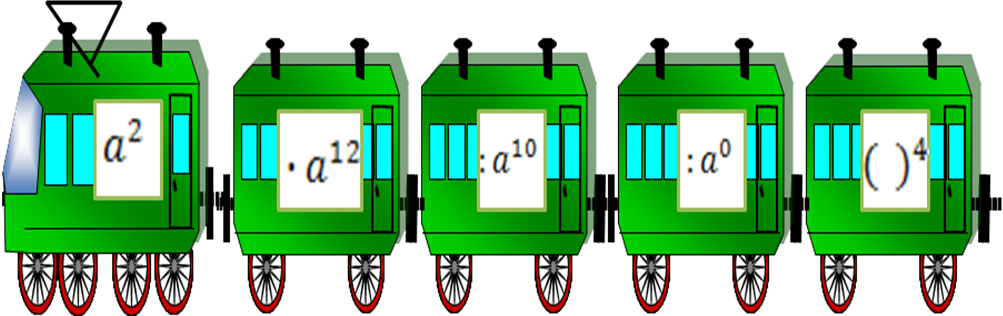 Приложение 2Представьте в виде степени: a4·a·a3.a7a12a8a13Представьте в виде степени: (-2)12:(-2)3.(-2)15(-2)92924Представьте в виде степени: 1,23·53.6369666,23Упростите выражение: a7:b7.a:b(a-b)7(a:b)7a-bупрости выражение: (75)3.35371510578Представьте число 278 в виде степени с основанием 3.324372311317